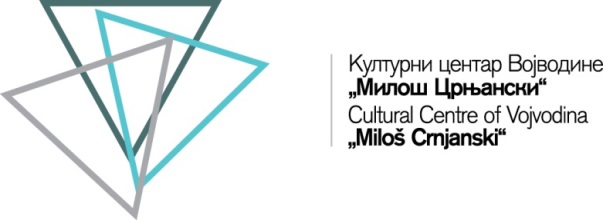 КУЛТУРНИ ЦЕНТАР ВОЈВОДИНЕ„МИЛОШ ЦРЊАНСКИ“ 21000 Нови Сад, Војводе Путника 2Тел. 381 21 4754 128, 4754 148Факс: ++381 21 457 521office@zkv.rswww.zkv.rsПријавни лист заГодишње награде Културног центра Војводине „Милош Црњански“ за 2022. годинуНапомена: Koнкурсну документацију је потребно доставити у три примерка. Награда за коју се конкурише:(заокружити)Искре културеМедаља културе за мултилуктуралност и интеркултуралностМедаља културе за очување културног наслеђаМедаља културе за животно дело тј. за укупно стваралаштво/радПредлагач:Контакт адреса, имејл адреса и телефон предлагача:Име и презиме кандидата:Контакт адреса, имејл адреса и телефон кандидата:Кратка биографија кандидата: